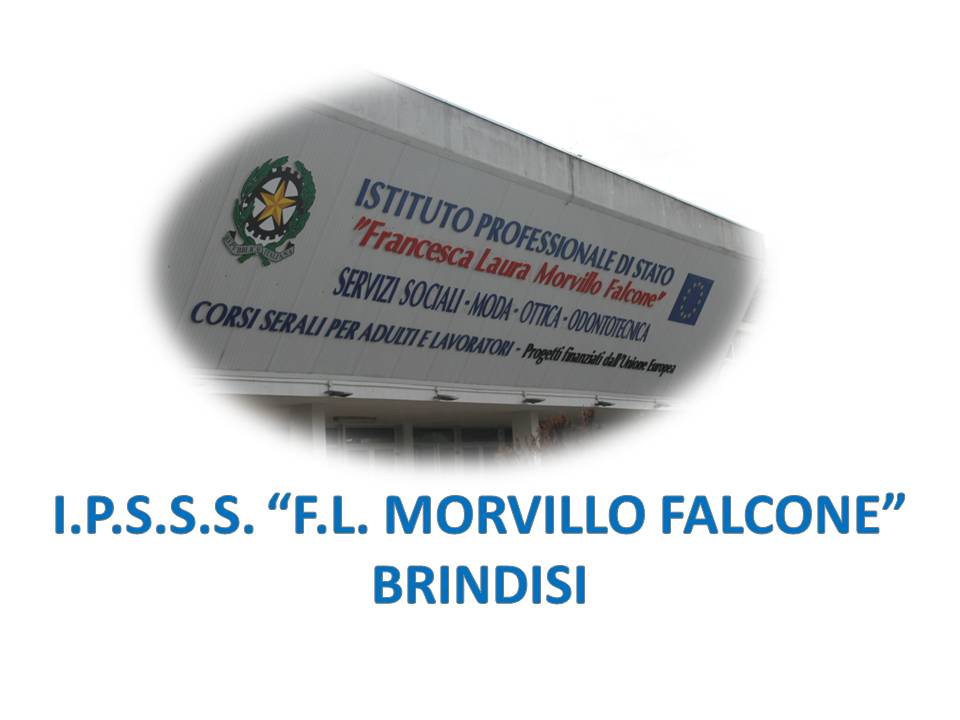 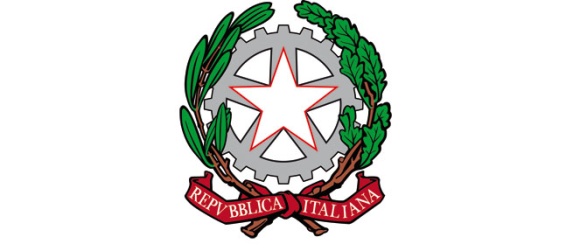 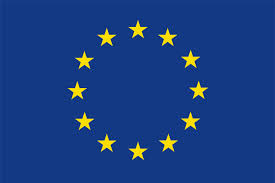 ISTITUTO PROFESSIONALE DI STATO PER I SERVIZI SOCIALI“Francesca Laura MORVILLO FALCONE”Via Galanti, 1 - Tel. 0831/513991brrf010008@istruzione.it – brrf010008@pec.istruzione.it  www.morvillofalconebrindisi.edu.it72100   B R I N D I S IMATERIA:Psicologia generale e applicata (5 ore settimanali: ..).CLASSE: IVA Servizi per la Sanità e l’assistenza sociale Sede: San Vito dei N.nniANNO SCOLASTICO: 2022/23DOCENTE: Camposeo AntonioLibro di testo: Corso di Psicologia generale ed applicata D’Isa-Foschini-D’Isa Hoepli ed. I vol.	Argomenti:             Modulo 1: Lo sviluppo della psicoanalisi infantile                                                                                                                 Gli sviluppi della psicoanalisi: Anna Freud e la psicologia dell’Io, Melanie Klein e i fantasmi dell’Io, il ciclo vitale di Erik  Erikson, gli organizzatori psichici di Spitz, Winnicott e la madre sufficientemente buona. Mahler e il processo di individuazione-separazione.   Modulo 2: L’evoluzione teorica dopo la psicoanalisi                                                                                                  La psicologia individuale e la psicologia analitica: La psicologia individuale di Adler; la psicologia analitica di Jung; la scoperta del corpo di Reich e Lowen e la bioenergetica; la teoria dell’attaccamento di Bowlby.   Modulo 3: Il progetto nel lavoro sociale                                                                                           Gli strumenti operativi del servizio sociale: Il Welfare State, il lavoro sociale di rete, le modalità d’intervento, le fasi del progetto  Modulo 4: Il Colloquio     Le varie forme di colloquio: il colloquio clinico, il counseling, il colloquio di aiutoModulo 4: Il disagio mentale                                                                                                           Modelli del disagio mentale e forme di intervento: Storia sociale della follia Gli alunni                                                                                                                           Il docente 